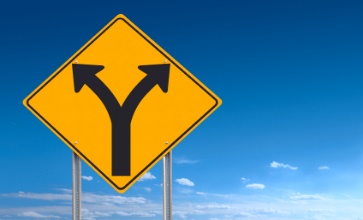 Desert Skies United Methodist Church invites you toTransitions: Preparing for Life’s Changes and Choices.Adults of all ages are invited to come to some or all three Wednesday evening free seminars. These sessions are designed to help persons make decisions about financial security, medical health choices, and living well independently presented from medical, legal and faith community perspectives.January 30, 5:30-6:30 pm presented by the Federal Credit UnionFinancial Planning in Ages and Stages Are there plans and decisions I could make to strengthen financial 			security at each stage of my life?Are there ways I can save and invest to go beyond taking care of myself…helping my family, others, my community?February 6, 5:30-6:30 pm presented by Interfaith Community ServicesPreparing for Emergencies and Changes at Different Life StagesWhy should I decide now healthcare, medical choices and final preparations that are right for me?  How do I start?How do I talk to family and health care professionals about    	my wishes or help my parents to do theirs?February 13, 5:30-6:30 pm presented by Pima Council on AgingThe Intersection of Choices and Changes in LifeHow can I promote personal independence for myself   or my parents by learning options for life changes?How do I connect to a network of community resources                           to help in planning?Q and A sessions will follow each sessionDesert Skies United Methodist Church is located at3255 N Houghton RdRegistration recommended at 520-749-0521A light snack will be served